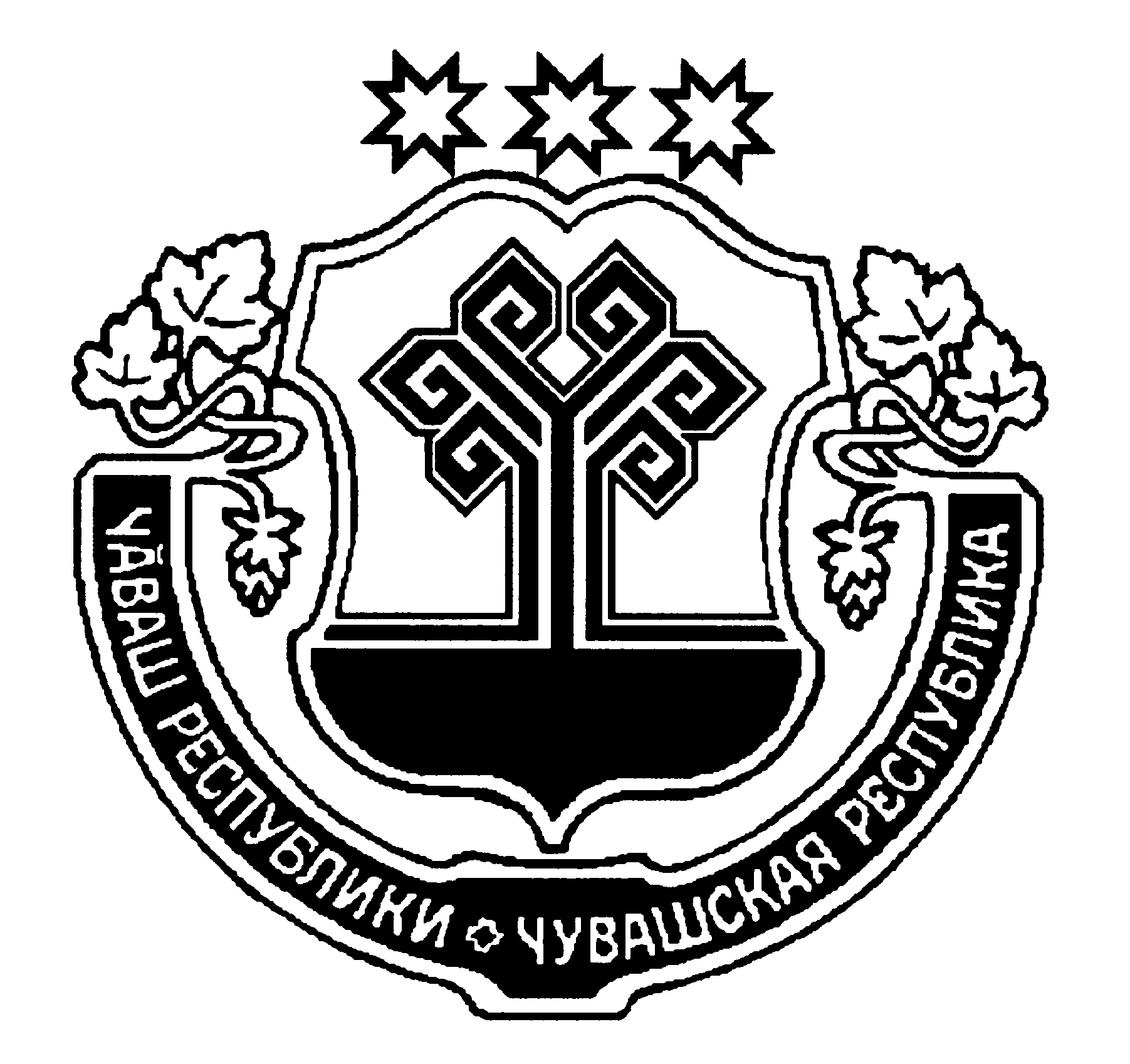 О внесении изменений в решение Собрания депутатов Цивильского городского поселения № 11/2 от 24.12.2019 г. «О бюджете Цивильского городского поселения Цивильского района Чувашской Республики на 2020 год и плановый период 2021 и 2022 годов»	В соответствии со статьей 232 Бюджетного кодекса Российской Федерации статьей 46 Положения о бюджетном процессе в Цивильском городском поселении Цивильского района Чувашской Республики, Собрание депутатов Цивильского городского поселения Цивильского района Чувашской РеспубликиСОБРАНИЕ ДЕПУТАТОВ ЦИВИЛЬСКОГО ГОРОДСКОГО ПОСЕЛЕНИЯ РЕШИЛО:Внести в решение Собрания депутатов Цивильского городского поселения № 11/2 от 24.12.2019 г. «О бюджете Цивильского городского поселения Цивильского района Чувашской Республики на 2020 год и плановый период 2021 и 2022 годов»:Приложения № 4, № 5, № 6, № 7, № 8, № 9 к решению изложить в следующей реакции: 2. Настоящее решение вступает в силу после его официального опубликования в периодичном печатном издании «Официальный вестник».Председатель Собрания депутатов  Цивильского городского поселенияЦивильского района Чувашской Республики                                                          В.Н. ПавловЧАВАШ РЕСПУБЛИКИÇĚРПУ РАЙОНЧУВАШСКАЯ РЕСПУБЛИКАЦИВИЛЬСКИЙ РАЙОН ÇĚРПУ ХУЛИ ПОСЕЛЕНИЙĚН ДЕПУТАТСЕН ПУХАВĚЙЫШАНУ2020 Ç раштав 24–мӗшӗ 04/1 №Çӗрпу хулиСОБРАНИЕ ДЕПУТАТОВЦИВИЛЬСКОГО ГОРОДСКОГО ПОСЕЛЕНИЯ РЕШЕНИЕ24 декабря 2020 г. № 04/1                   город ЦивильскПриложение № 4Приложение № 4 к решению Собрания депутатов Цивильского городского поселения к решению Собрания депутатов Цивильского городского поселения Цивильского района Чувашской Республики  от 24.12.2019г.  Цивильского района Чувашской Республики  от 24.12.2019г. №11/2 "О бюджете Цивильского городского поселения№11/2 "О бюджете Цивильского городского поселения Цивильского района на 2020 год и на плановый период 2021 и 2022 годов" Цивильского района на 2020 год и на плановый период 2021 и 2022 годов"ДоходыДоходыДоходыбюджета Цивильского городского поселения Цивильского района на 2020 годбюджета Цивильского городского поселения Цивильского района на 2020 годбюджета Цивильского городского поселения Цивильского района на 2020 год(в рублях)Код бюджетной классификации Российской ФедерацииНаименование доходовУвеличение, уменьшение (-)123100 00000 00 0000 000Доходы-4 689 045,59103 00000 00 0000 000Налоги на товары (работы, услуги), реализуемые на территории Российской Федерации -125 100,00103 02231 01 0000 110Доходы от уплаты акцизов на дизельное топливо, подлежащие распределению между бюджетами субъектов Российской Федерации и местными бюджетами с учетом установленных дифференцированных нормативов отчислений в местные бюджеты (по нормативам, установленным Федеральным законом о федеральном бюджете в целях формирования дорожных фондов субъектов Российской Федерации)-75 275,00103 02241 01 0000 110Доходы от уплаты акцизов на моторные масла для дизельных и (или) карбюраторных (инжекторных) двигателей, подлежащие распределению между бюджетами субъектов Российской Федерации и местными бюджетами с учетом установленных дифференцированных нормативов отчислений в местные бюджеты (по нормативам, установленным Федеральным законом о федеральном бюджете в целях формирования дорожных фондов субъектов Российской Федерации)-685,00103 02251 01 0000 110Доходы от уплаты акцизов на автомобильный бензин, подлежащие распределению между бюджетами субъектов Российской Федерации и местными бюджетами с учетом установленных дифференцированных нормативов отчислений в местные бюджеты (по нормативам, установленным Федеральным законом о федеральном бюджете в целях формирования дорожных фондов субъектов Российской Федерации)-49 140,00101 00000 00 0000 000 Налоги на прибыль, доходы249 738,41101 02010 01 1000 110 Налог на доходы физических лиц с доходов, источником которых является налоговый агент, исключением доходов, в отношении которых исчисление и уплата налога осуществляются в соответствии со статьями 227, 2271 и 228 Налогового кодекса Российской Федерации23 576,41101 02010 01 2100 110 Налог на доходы физических лиц с доходов, источником которых является налоговый агент, исключением доходов, в отношении которых исчисление и уплата налога осуществляются в соответствии со статьями 227, 2271 и 228 Налогового кодекса Российской Федерации (пени)18 200,00101 02010 01 3000 110 Налог на доходы физических лиц с доходов, источником которых является налоговый агент, исключением доходов, в отношении которых исчисление и уплата налога осуществляются в соответствии со статьями 227, 2271 и 228 Налогового кодекса Российской Федерации (штраф)23 895,00101 02020 01 1000 110 Налог на доходы физических лиц с доходов, полученных от осуществления деятельности физическими лицами, зарегистрированными в качестве индивидуальных предпринимателей, нотариусов, занимающихся частной практикой, адвокатов, учредивших адвокатские кабинеты, и других лиц, занимающихся частной практикой в соответствии со статьей 227 Налогового кодекса Российской Федерации149 487,00101 02030 01 1000 110 Налог на доходы физических лиц с доходов, полученных физическими лицами в соответствии со статьей 228 Налогового Кодекса Российской Федерации (сумма платежа)34 580,00105 00000 00 0000 000Налоги на совокупный доход-875,00105 03010 01 1000 110Единый сельскохозяйственный налог -875,00106 00000 00 0000 000Налоги на имущество-382 680,00106 01030 13 1000 110Налог на имущество физических лиц, взимаемый по ставкам, применяемым к объектам налогообложения, расположенным в границах городских поселений520 000,00106 01030 13 2100 110Налог на имущество физических лиц, взимаемый по ставкам, применяемым к объектам налогообложения, расположенным в границах городских поселений (пени)41 940,00106 06033 13 1000 110Земельный налог с организаций, обладающих земельным участком, расположенным в границах городских поселений -234 590,00106 06033 13 2100 110Земельный налог с организаций, обладающих земельным участком, расположенным в границах городских поселений 14 314,00106 06043 13 1000 110Земельный налог с физических лиц, обладающих земельным участком, расположенным в границах  городских поселений -767 935,00106 06043 13 2100 110Земельный налог с физических лиц, обладающих земельным участком, расположенным в границах  городских поселений  (пени)43 591,00116 00000 00 0000 000ШТРАФЫ, САНКЦИИ, ВОЗМЕЩЕНИЕ УЩЕРБА2 000,00116 10123 01 0131 140 Доходы от денежных взысканий (штрафов), поступающие в счет погашения задолженности, образовавшейся до 1 января 2020 года, подлежащие зачислению в бюджет муниципального образования по нормативам, действовавшим в 2019 году 2 000,00108 04020 01 1000 110Государственная пошлина за совершение нотариальных действий должностными лицами органов местного самоуправления, уполномоченными в соответствии с законодательными актами РФ на совершение  нотариальных действий111 00000 00 0000 000ДОХОДЫ ОТ ИСПОЛЬЗОВАНИЯ ИМУЩЕСТВА, НАХОДЯЩЕГОСЯ В ГОСУДАРСТВЕННОЙ И МУНИЦИПАЛЬНОЙ СОБСТВЕННОСТИ-3 264 561,00111 05013 13 0000120        Доходы, получаемые в виде арендной платы за земельные участки, государственная собственность на которые не разграничена и которые расположены в границах городских поселений, а также средства от продажи права на заключение договоров аренды указанных земельных участков431 923,00111 05025 13 0000 120Доходы, получаемые в виде арендной платы, а также средства от продажи права на заключение договоров аренды за земли, находящиеся в собственности поселений (за исключением земельных участков муниципальных бюджетных и автономных учреждений)-2 419 807,00111 05035 13 0000 120Доходы от сдачи в аренду имущества, находящегося в оперативном управлении органов управления городских поселений и созданных ими учреждений (за исключением имущества муниципальных и автономных учреждений)-1 073 000,00111 09045 13 0000 120Прочие поступления от использования имущества, находящегося в собственности городских поселений (за исключением имущества муниципальных бюджетных и автономных учреждений, а также имущества муниципальных унитарных предприятий, в том числе казенных)-203 677,00113 00000 00 0000 000ДОХОДЫ ОТ ОКАЗАНИЯ ПЛАТНЫХ УСЛУГ И КОМПЕНСАЦИИ ЗАТРАТ ГОСУДАРСТВА-446 424,00113 01995 13 0000 130Прочие доходы от оказания платных услуг (работ) получателями средств бюджетов городских поселений113 02065 13 0000 130Доходы, поступающие в порядке возмещения расходов, понесенных в связи с эксплуатацией имущества городских поселений2 957,00113 02995 13 0000 130Прочие доходы от компенсации затрат бюджетов  городских поселений-449 381,00114 00000 00 0000 000Доходы от продажи материальных и нематериальных активов-721 144,00114 02053 13 0000 410Доходы от реализации иного имущества, находящегося в собственности городских поселений (за исключением имущества муниципальных бюджетных и автономных учреждений, а также имущества муниципальных унитарных предприятий, в том числе казенных), в части реализации материальных запасов по указанному имуществу-2 100 000,00114 02053 13 0000 440Доходы от реализации иного имущества, находящегося в собственности городских поселений (за исключением имущества муниципальных бюджетных и автономных учреждений, а также имущества муниципальных унитарных предприятий, в том числе казенных), в части реализации материальных запасов по указанному имуществу40 000,00114 06013 13 0000 430Доходы от продажи земельных участков, государственная собственность на которых не разграничена и которые расположены в границах городских поселений851 486,00114 06025 13 0000 430Доходы от продажи земельных участков, находящихся в собственности городских поселений (за исключением земельных участков муниципальных бюджетных и автономных учреждений)487 370,00200 00000 00 0000 000Безвозмездные поступления от других бюджетов бюджетной системы Российской Федерации22 426 867,07202 10000 00 0000 151Дотации бюджетам бюджетной системы Российской Федерации2 801 718,18202 15002 13 0000 151Дотации бюджетам городских поселений на поддержку мер по обеспечению сбалансированности бюджетов2 801 718,18202 20000 00 0000 151Субсидии бюджетам бюджетной системы Российской Федерации (межбюджетные субсидии)19 633 770,85202 29999 13 0000 151Прочие субсидии бюджетам городских поселений19 633 770,85207 00000 00 0000 150Прочие безвозмездные поступления-8 621,96207 05020 13 0000 150Поступления от денежных пожертвований, предоставляемых физическими лицами получателям средств бюджетов городских поселений-8 621,96Всего:17 737 821,48Приложение № 5Приложение № 5Приложение № 5 к решению Собрания депутатов Цивильского городского поселения к решению Собрания депутатов Цивильского городского поселения к решению Собрания депутатов Цивильского городского поселения Цивильского района Чувашской Республики  от 24.12.2019г.  Цивильского района Чувашской Республики  от 24.12.2019г.  Цивильского района Чувашской Республики  от 24.12.2019г. №11/2 "О бюджете Цивильского городского поселения№11/2 "О бюджете Цивильского городского поселения№11/2 "О бюджете Цивильского городского поселения Цивильского района на 2020 год и на плановый период 2021 и 2022 годов" Цивильского района на 2020 год и на плановый период 2021 и 2022 годов" Цивильского района на 2020 год и на плановый период 2021 и 2022 годов"ДоходыДоходыДоходыДоходыбюджета Цивильского городского поселения Цивильского района на 2021 и 2022 годыбюджета Цивильского городского поселения Цивильского района на 2021 и 2022 годыбюджета Цивильского городского поселения Цивильского района на 2021 и 2022 годыбюджета Цивильского городского поселения Цивильского района на 2021 и 2022 годыКоды доходов бюджетной классификации Российской ФедерацииНаименование доходовСумма, рублейСумма, рублейКоды доходов бюджетной классификации Российской ФедерацииНаименование доходов2021 год2022 год1234200 00000 00 0000 000Безвозмездные поступления от других бюджетов бюджетной системы Российской Федерации3 802 500,000,00202 20000 00 0000 151Субсидии бюджетам бюджетной системы Российской Федерации (межбюджетные субсидии)3 802 500,000,00202 25555 13 0000 150Субсидии бюджетам городских поселений на поддержку государственных программ субъектов Российской Федерации и муниципальных программ формирования современной городской среды3 802 500,000,00Всего:3 802 500,000,00Приложение №6Приложение №6Приложение №6Приложение №6к решению Собрания депутатов Цивильского городского поселенияк решению Собрания депутатов Цивильского городского поселенияк решению Собрания депутатов Цивильского городского поселенияк решению Собрания депутатов Цивильского городского поселения Цивильского района Чувашской Республики  от 24.12.2019г. №11/2 Цивильского района Чувашской Республики  от 24.12.2019г. №11/2 Цивильского района Чувашской Республики  от 24.12.2019г. №11/2 Цивильского района Чувашской Республики  от 24.12.2019г. №11/2"О бюджете Цивильского  городского поселения Цивильского района "О бюджете Цивильского  городского поселения Цивильского района "О бюджете Цивильского  городского поселения Цивильского района "О бюджете Цивильского  городского поселения Цивильского района на 2020 год и на плановый период 2021 и 2022 годов"на 2020 год и на плановый период 2021 и 2022 годов"на 2020 год и на плановый период 2021 и 2022 годов"на 2020 год и на плановый период 2021 и 2022 годов"Распределение Распределение Распределение Распределение бюджетных ассигнований по разделам, подразделам, целевым статьямбюджетных ассигнований по разделам, подразделам, целевым статьямбюджетных ассигнований по разделам, подразделам, целевым статьямбюджетных ассигнований по разделам, подразделам, целевым статьям(муниципальным программам и непрограммным направлениям деятельности) и (муниципальным программам и непрограммным направлениям деятельности) и (муниципальным программам и непрограммным направлениям деятельности) и (муниципальным программам и непрограммным направлениям деятельности) и группам (группам и подгруппам) видов расходов классификации расходов бюджетагруппам (группам и подгруппам) видов расходов классификации расходов бюджетагруппам (группам и подгруппам) видов расходов классификации расходов бюджетагруппам (группам и подгруппам) видов расходов классификации расходов бюджета  Цивильского городского поселения Цивильского района Чувашской Республики на 2020 год  Цивильского городского поселения Цивильского района Чувашской Республики на 2020 год  Цивильского городского поселения Цивильского района Чувашской Республики на 2020 год  Цивильского городского поселения Цивильского района Чувашской Республики на 2020 год(рублей)ПоказателиРЗ ПРУвеличение, уменьшение (-)ПоказателиРЗ ПРВсегоПоказателиРЗ ПРВсего1234Общегосударственные вопросы01-4 438,57Функционирование Правительства Российской Федерации, высших исполнительных органов государственной власти субъектов Российской Федерации, местных администраций010465 344,47Другие общегосударственные расходы0113-69 783,04Национальная безопасность и правоохранительная деятельность03-100 000,00Обеспечение пожарной безопасности0310-100 000,00Национальная экономика045 798,31Дорожное хозяйство (дорожные фонды)0409189 727,55Другие вопросы в области национальной экономики0412-183 929,24Жилищно-коммунальное хозяйство0518 557 738,68Жилищное хозяйство0501458 459,45Коммунальное хозяйство0502-560 508,26Благоустройство050318 659 787,49Культура, кинематография08-526 343,16Культура0801-526 343,16Социальная политика10-103 725,78Охрана семьи и детства1004-103 725,78Физическая культура и спорт11-91 208,00Массовый спорт1102-91 208,00Итого17 737 821,48Приложение № 7Приложение № 7Приложение № 7Приложение № 7Приложение № 7Приложение № 7к решению Собрания депутатов Цивильского городского поселенияк решению Собрания депутатов Цивильского городского поселенияк решению Собрания депутатов Цивильского городского поселенияк решению Собрания депутатов Цивильского городского поселенияк решению Собрания депутатов Цивильского городского поселенияк решению Собрания депутатов Цивильского городского поселенияк решению Собрания депутатов Цивильского городского поселения Цивильского района Чувашской Республики  от 24.12.2019г. №11/2 Цивильского района Чувашской Республики  от 24.12.2019г. №11/2 Цивильского района Чувашской Республики  от 24.12.2019г. №11/2 Цивильского района Чувашской Республики  от 24.12.2019г. №11/2 Цивильского района Чувашской Республики  от 24.12.2019г. №11/2 Цивильского района Чувашской Республики  от 24.12.2019г. №11/2 Цивильского района Чувашской Республики  от 24.12.2019г. №11/2"О бюджете Цивильского городского поселения Цивильского"О бюджете Цивильского городского поселения Цивильского"О бюджете Цивильского городского поселения Цивильского"О бюджете Цивильского городского поселения Цивильского"О бюджете Цивильского городского поселения Цивильского"О бюджете Цивильского городского поселения Цивильского"О бюджете Цивильского городского поселения Цивильского района на 2020 год и на плановый период 2021 и 2022 годов" района на 2020 год и на плановый период 2021 и 2022 годов" района на 2020 год и на плановый период 2021 и 2022 годов" района на 2020 год и на плановый период 2021 и 2022 годов" района на 2020 год и на плановый период 2021 и 2022 годов" района на 2020 год и на плановый период 2021 и 2022 годов" района на 2020 год и на плановый период 2021 и 2022 годов"Распределение Распределение Распределение Распределение Распределение Распределение Распределение бюджетных ассигнований по разделам, подразделам, целевым статьям (муниципальным программам и бюджетных ассигнований по разделам, подразделам, целевым статьям (муниципальным программам и бюджетных ассигнований по разделам, подразделам, целевым статьям (муниципальным программам и бюджетных ассигнований по разделам, подразделам, целевым статьям (муниципальным программам и бюджетных ассигнований по разделам, подразделам, целевым статьям (муниципальным программам и бюджетных ассигнований по разделам, подразделам, целевым статьям (муниципальным программам и бюджетных ассигнований по разделам, подразделам, целевым статьям (муниципальным программам и непрограммным направлениям деятельности) и группам (группам и подгруппам) видов расходов классификациинепрограммным направлениям деятельности) и группам (группам и подгруппам) видов расходов классификациинепрограммным направлениям деятельности) и группам (группам и подгруппам) видов расходов классификациинепрограммным направлениям деятельности) и группам (группам и подгруппам) видов расходов классификациинепрограммным направлениям деятельности) и группам (группам и подгруппам) видов расходов классификациинепрограммным направлениям деятельности) и группам (группам и подгруппам) видов расходов классификациинепрограммным направлениям деятельности) и группам (группам и подгруппам) видов расходов классификациирасходов на 2021 и 2022 годырасходов на 2021 и 2022 годырасходов на 2021 и 2022 годырасходов на 2021 и 2022 годырасходов на 2021 и 2022 годырасходов на 2021 и 2022 годырасходов на 2021 и 2022 годы(рублей)(рублей)(рублей)(рублей)ПоказателиРЗПРЦСРВРВсего Всего ПоказателиРЗПРЦСРВР2021 год2022 год1234567Жилищно-коммунальное хозяйство053 802 500,000,00Благоустройство05033 802 500,000,00Муниципальная программа "Формирование современной городской среды на территории Чувашской Республики"0503А5000000003 802 500,000,00Подпрограмма "Благоустройство дворовых и общественных территорий" муниципальной программы "Формирование современной городской среды на территории Чувашской Республики"0503А5100000003 802 500,000,00Основное мероприятие "Содействие благоустройству населенных пунктов Чувашской Республики"0503А5102000003 802 500,000,00Реализация программ формирования современной городской среды0503А51F2555503 802 500,000,00Прочая закупка товаров, работ и услуг для государственных нужд0503А51F2555502003 802 500,000,00Итого3 802 500,000,00Приложение № 8Приложение № 8Приложение № 8к решению Собрания депутатов Цивильского городского к решению Собрания депутатов Цивильского городского к решению Собрания депутатов Цивильского городского к решению Собрания депутатов Цивильского городского к решению Собрания депутатов Цивильского городского к решению Собрания депутатов Цивильского городского  поселения Цивильского района от 24.12.2019г. №11/2 поселения Цивильского района от 24.12.2019г. №11/2 поселения Цивильского района от 24.12.2019г. №11/2 поселения Цивильского района от 24.12.2019г. №11/2 поселения Цивильского района от 24.12.2019г. №11/2 поселения Цивильского района от 24.12.2019г. №11/2 "О бюджете Цивильского городского поселения Цивильского  "О бюджете Цивильского городского поселения Цивильского  "О бюджете Цивильского городского поселения Цивильского  "О бюджете Цивильского городского поселения Цивильского  "О бюджете Цивильского городского поселения Цивильского  "О бюджете Цивильского городского поселения Цивильского  района на 2020 год и на плановый период 2021 и 2022 годов" района на 2020 год и на плановый период 2021 и 2022 годов" района на 2020 год и на плановый период 2021 и 2022 годов" района на 2020 год и на плановый период 2021 и 2022 годов" района на 2020 год и на плановый период 2021 и 2022 годов" района на 2020 год и на плановый период 2021 и 2022 годов"Распределение Распределение Распределение Распределение Распределение Распределение Распределение бюджетных ассигнований по целевым статьям (муниципальным программам и непрограммным направлениямбюджетных ассигнований по целевым статьям (муниципальным программам и непрограммным направлениямбюджетных ассигнований по целевым статьям (муниципальным программам и непрограммным направлениямбюджетных ассигнований по целевым статьям (муниципальным программам и непрограммным направлениямбюджетных ассигнований по целевым статьям (муниципальным программам и непрограммным направлениямбюджетных ассигнований по целевым статьям (муниципальным программам и непрограммным направлениямбюджетных ассигнований по целевым статьям (муниципальным программам и непрограммным направлениям деятельности), группам (группам и подгруппам) видов расходов, разделам, подразделам классификации расходов деятельности), группам (группам и подгруппам) видов расходов, разделам, подразделам классификации расходов деятельности), группам (группам и подгруппам) видов расходов, разделам, подразделам классификации расходов деятельности), группам (группам и подгруппам) видов расходов, разделам, подразделам классификации расходов деятельности), группам (группам и подгруппам) видов расходов, разделам, подразделам классификации расходов деятельности), группам (группам и подгруппам) видов расходов, разделам, подразделам классификации расходов деятельности), группам (группам и подгруппам) видов расходов, разделам, подразделам классификации расходовбюджета Цивильского городского поселения Цивильского района  Чувашской Республики на 2020 годбюджета Цивильского городского поселения Цивильского района  Чувашской Республики на 2020 годбюджета Цивильского городского поселения Цивильского района  Чувашской Республики на 2020 годбюджета Цивильского городского поселения Цивильского района  Чувашской Республики на 2020 годбюджета Цивильского городского поселения Цивильского района  Чувашской Республики на 2020 годбюджета Цивильского городского поселения Цивильского района  Чувашской Республики на 2020 годбюджета Цивильского городского поселения Цивильского района  Чувашской Республики на 2020 год(рублей)ПоказателиМинРзПРЦСРВРУвеличение, уменьшение (-)ПоказателиМинРзПРЦСРВРВсегоПоказателиМинРзПРЦСРВРВсего1234567Администрация Цивильского городского поселения99317 737 821,48Общегосударственные вопросы99301-4 438,57Функционирование Правительства Российской Федерации, высших исполнительных органов государственной власти субъектов Российской Федерации, местных администраций993010465 344,47Муниципальная программа "Развитие потенциала муниципального управления" 9930104Ч50000000065 344,47Обеспечение реализации государственной программы Чувашской Республики "Развитие потенциала государственного управления"9930104Ч5Э000000065 344,47Основное мероприятие "Общепрограммные расходы"9930104Ч5Э010000065 344,47Обеспечение функций муниципальных органов9930104Ч5Э010020065 344,47Заработная плата9930104Ч5Э0100200121724,38Начисления на выплаты по оплате труда9930104Ч5Э0100200129-724,38Закупка товаров, работ, услуг в сфере информационно-коммуникационных технологий9930104Ч5Э010020024246 129,05Прочая закупка товаров, работ и услуг для государственных нужд9930104Ч5Э0100200244-30 784,58Уплата иных платежей9930104Ч5Э010020085350 000,00Другие общегосударственные расходы9930113-69 783,04Муниципальная программа "Обеспечение общественного порядка и противодействие преступности"9930113А300000000-2 195,04Подпрограмма "Профилактика правонарушений" муниципальная программы "Обеспечение общественного порядка и противодействие преступности"9930113А310000000-2 195,04'Основное мероприятие "Дальнейшее развитие многоуровневой системы профилактики правонарушений"9930113А310100000-2 195,04Ремонт участковых пунктов полиции9930113А310170330-2 195,04Прочая закупка товаров, работ и услуг для государственных нужд9930113А310170330244-2 195,04Муниципальная программа "Повышение безопасности жизнедеятельности населения и территорий Чувашской Республики"9930113Ц800000000-10 000,00Подпрограмма "Профилактика терроризма и экстремистской деятельности в Чувашской Республике" муниципальной программы "Повышение безопасности жизнедеятельности населения и территорий Чувашской Республики"9930113Ц830000000-10 000,00Основное мероприятие "Информационная работа по профилактике терроризма и экстремистской деятельности"9930113Ц830400000-10 000,00Приобретение (изготовление) информационных материалов9930113Ц830476030-10 000,00Прочая закупка товаров, работ и услуг для государственных нужд9930113Ц830476030244-10 000,00Муниципальная программа "Развитие потенциала муниципального управления"9930113Ч500000000-57 588,00Обеспечение реализации государственной программы Чувашской Республики "Развитие потенциала государственного управления"9930113Ч5Э0000000-57 588,00Основное мероприятие "Общепрограммные расходы"9930113Ч5Э0100000-57 588,00Выполнение других обязательств Чувашской Республики9930113Ч5Э0173770-57 588,00Прочая закупка товаров, работ и услуг для государственных нужд9930113Ч5Э0173770244-62 588,00Уплата иных платежей9930113Ч5Э01737708535 000,00Национальная безопасность и правоохранительная деятельность99303-100 000,00Обеспечение пожарной безопасности9930310-100 000,00Муниципальная программа "Повышение безопасности жизнедеятельности населения и территорий Чувашской Республики"9930310Ц800000000-100 000,00Подпрограмма "Защита населения и территорий от чрезвычайных ситуаций природного и техногенного характера, обеспечение пожарной безопасности и безопасности населения на водных объектах, построение (развитие) аппаратно-программного комплекса "Безопасный город" на территории Чувашской Республики муниципальной программы "Повышение безопасности жизнедеятельности населения и территорий Чувашской Республики"9930310Ц810000000-100 000,00Основное мероприятие "Развитие гражданской обороны, повышение уровня готовности Территориальной подсистемы Чувашской Республики единой государственной системы предупреждения и ликвидации чрезвычайных ситуаций к оперативному реагированию на чрезвычайные ситуации, пожары и происшествия на водных объектах"9930310Ц810400000-100 000,00Мероприятия по обеспечению пожарной безопасности муниципальных объектов9930310Ц810470280-100 000,00Прочая закупка товаров, работ и услуг для государственных нужд9930310Ц810470280244-100 000,00Национальная экономика993045 798,31Дорожное хозяйство (дорожные фонды)9930409189 727,55Муниципальная программа Чувашской Республики "Комплексное развитие сельских территорий Чувашской Республики"9930409А600000000-2 585,66Подпрограмма "Создание и развитие инфраструктуры на сельских территориях" государственной программы Чувашской Республики "Комплексное развитие сельских территорий Чувашской Республики"9930409А620000000-2 585,66Основное мероприятие "Комплексное обустройство населенных пунктов, расположенных в сельской местности, объектами социальной и инженерной инфраструктуры, а также строительство и реконструкция автомобильных дорог"9930409А620100000-2 585,66Реализация проектов развития общественной инфраструктуры, основанных на местных инициативах9930409А6201S6570-2 585,66Прочая закупка товаров, работ и услуг для государственных нужд9930409A6201S6570244-2 585,66Муниципальная программа "Развитие транспортной системы"9930409Ч200000000192 313,21Подпрограмма "Безопасные и качественные автомобильные дороги" муниципальной программы "Развитие транспортной системы "9930409Ч210000000192 313,21Основное мероприятие "Мероприятия, реализуемые с привлечением межбюджетных трансфертов бюджетам другого уровня"9930409Ч210300000192 313,21Капитальный ремонт и ремонт автомобильных дорог общего пользования местного значения в границах населенных пунктов поселения9930409Ч210374191-63 988,08Прочая закупка товаров, работ и услуг для государственных нужд9930409Ч210374191244-63 988,08Содержание автомобильных дорог общего пользования местного значения в границах населенных пунктов поселения9930409Ч210374192256 301,29Прочая закупка товаров, работ и услуг для государственных нужд9930409Ч210374192244256 301,29Другие вопросы в области национальной экономики9930412-183 929,24Муниципальная программа "Развитие земельных и имущественных отношений"9930412А400000000-183 929,24Подпрограмма "Управление муниципальным имуществом" муниципальной программы "Развитие земельных и имущественных отношений"9930412А410000000-183 929,24Основное мероприятие "Создание условий для максимального вовлечения в хозяйственный оборот муниципального имущества, в том числе земельных участков"9930412А410200000-183 929,24Осуществление работ по актуализации государственной кадастровой оценки земель в целях налогообложения и вовлечения земельных участков в гражданско-правовой оборот9930412А410273590-39 900,00Прочая закупка товаров, работ и услуг для государственных нужд9930412А410273590244-39 900,00Проведение землеустроительных (кадастровых) работ по земельным участкам, находящимся в собственности муниципального образования, и внесение сведений в кадастр недвижимости9930412А410277590-144 029,24Прочая закупка товаров, работ и услуг для государственных нужд9930412А410277590244-144 029,24Жилищно-коммунальное хозяйство9930518 557 738,68Жилищное хозяйство9930501458 459,45Муниципальная программа "Модернизация и развитие сферы жилищно-коммунального хозяйства9930501А100000000458 459,45Подпрограмма "Модернизация коммунальной инфраструктуры на территории Чувашской Республики" государственной программы Чувашской Республики "Модернизация и развитие сферы жилищно-коммунального хозяйства9930501А110000000291 160,64Основное мероприятие "Улучшение потребительских и эксплуатационных характеристик жилищного фонда, обеспечивающих гражданам безопасные и комфортные условия проживания9930501А11030000081 077,04Обеспечение мероприятий по капитальному ремонту многоквартирных домов, находящихся в муниципальной собственности9930501А11037277081 077,04Прочая закупка товаров, работ и услуг для государственных нужд9930501А11037277024481 077,04Осуществление функций по использованию муниципального жилищного фонда, содержание муниципального жилищного фонда, в том числе муниципальных нежилых помещений, не обремененных договорными обязательствами9930501А110372950210 083,60Закупка товаров, работ, услуг в целях капитального ремонта государственного (муниципального) имущества9930501А11037295024399 869,70Прочая закупка товаров, работ и услуг для государственных нужд9930501А110372950244521 403,78Исполнение судебных актов Российской Федерации и мировых соглашений по возмещению вреда, причиненного в результате незаконных действий (бездействия) органов государственной власти (государственных органов) либо должностных лиц этих органов, а также в результате деятельности казенных учреждений9930501А11037295083110 126,29Уплата налога на имущество организаций и земельного налога9930501А110372950851-414 000,00Уплата иных платежей9930501А110372950853-7 316,17Подпрограмма "Газификация Чувашской Республики" муниципальной программы "Модернизация и развитие сферы жилищно-коммунального хозяйства"9930501А140000000167 298,81Основное мероприятие "Газификация населенных пунктов Чувашской Республики"9930501А140200000167 298,81Газификация населенных пунктов (проектирование, строительство (реконструкция) газопроводных сетей)9930501А140272840167 298,81Бюджетные инвестиции в объекты капитального строительства государственной (муниципальной) собственности9930501А140272840414167 298,81Коммунальное хозяйство9930502-560 508,26Муниципальная программа "Модернизация и развитие сферы жилищно-коммунального хозяйства"9930502А100000000-560 508,26Подпрограмма "Модернизация коммунальной инфраструктуры на территории Чувашской Республики" государственной программы Чувашской Республики "Модернизация и развитие сферы жилищно-коммунального хозяйства"9930502А110000000-846 293,94Основное мероприятие "Обеспечение качества жилищно-коммунальных услуг"9930502А110100000-846 293,94Осуществление функций по использованию объектов коммунального хозяйства муниципальных образований, содержание объектов коммунального хозяйства9930502А110170230-545 068,00Прочая закупка товаров, работ и услуг для государственных нужд9930502А110170230244-70 000,00Уплата налога на имущество организаций и земельного налога9930502А110170230851-475 068,00Капитальный и текущий ремонт, модернизация котельных с использованием энергоэффективного оборудования, замена неэффективных отопительных котлов в индивидуальных системах отопления зданий, строений, сооружений9930502А110172900-301 225,94Закупка товаров, работ, услуг в целях капитального ремонта государственного (муниципального) имущества9930502А11017290024375 952,00Прочая закупка товаров, работ и услуг для государственных нужд9930502А110172900244-377 177,94Подпрограмма "Обеспечение населения Чувашской Республики качественной питьевой водой" муниципальной программы "Модернизация и развитие сферы жилищно-коммунального хозяйства"9930502А130000000285 785,68Основное мероприятие "Развитие систем водоснабжения муниципальных образований"9930502А130100000285 785,68Капитальный и текущий ремонт объектов водоснабжения (водозаборных сооружений, водопроводов и др.) муниципальных образований9930502А130173090285 785,68Закупка товаров, работ, услуг в целях капитального ремонта государственного (муниципального) имущества9930502А130173090243285 785,68Благоустройство993050318 659 787,49Муниципальная программа "Формирование современной городской среды на территории Чувашской Республики"9930503А50000000018 717 812,51Подпрограмма "Благоустройство дворовых и общественных территорий" муниципальной программы "Формирование современной городской среды на территории Чувашской Республики"9930503А51000000018 717 812,51Основное мероприятие "Содействие благоустройству населенных пунктов Чувашской Республики"9930503А51020000018 717 812,51Реализация комплекса мероприятий по благоустройству дворовых территорий и тротуаров9930503А51027542041 000,00Прочая закупка товаров, работ и услуг для государственных нужд9930503А51027542024441 000,00Уличное освещение9930503А510277400-587 056,97Прочая закупка товаров, работ и услуг для государственных нужд9930503А510277400244-587 056,97Реализация мероприятий по благоустройству территории9930503А51027742014 700,17Прочая закупка товаров, работ и услуг для государственных нужд9930503А51027742024454 700,17Уплата прочих налогов, сборов9930503А510277420852-40 000,00Организация и содержание мест захоронений9930503А51027743029 216,28Прочая закупка товаров, работ и услуг для государственных нужд9930503А51027743024429 216,28Реализация мероприятий по благоустройству дворовых территорий и тротуаров 9930503A5102S085023 418 765,95Прочая закупка товаров, работ и услуг для государственных нужд9930503A5102S085024423 418 765,95Реализация комплекса мероприятий по благоустройству дворовых территорий и тротуаров9930503А5102S5420-4 198 812,92Прочая закупка товаров, работ и услуг для государственных нужд9930503А5102S5420244-4 198 812,92Муниципальная программа Чувашской Республики "Комплексное развитие сельских территорий Чувашской Республики"9930503А600000000-58 025,02Подпрограмма "Создание и развитие инфраструктуры на сельских территориях" государственной программы Чувашской Республики "Комплексное развитие сельских территорий Чувашской Республики"9930503А620000000-58 025,02Основное мероприятие "Комплексное обустройство населенных пунктов, расположенных в сельской местности, объектами социальной и инженерной инфраструктуры, а также строительство и реконструкция автомобильных дорог"9930503А620100000-58 025,02Реализация проектов развития общественной инфраструктуры, основанных на местных инициативах9930503А6201S6570-58 025,02Прочая закупка товаров, работ и услуг для государственных нужд9930503A6201S6570244-58 025,02Культура, кинематография99308-526 343,16Культура9930801-526 343,16Муниципальная программа "Развитие культуры и туризма"9930801Ц400000000-526 343,16Подпрограмма "Развитие культуры в Чувашской Республике" муниципальной программы "Развитие культуры и туризма"9930801Ц410000000-526 343,16Основное мероприятие "Развитие библиотечного дела"9930801Ц410200000-33 116,92Обеспечение деятельности муниципальных библиотек9930801Ц41024А410-33 116,92Прочая закупка товаров, работ и услуг для государственных нужд9930801Ц41024А410244-33 116,92Основное мероприятие "Развитие музейного дела"9930801Ц410300000-655 800,00Обеспечение деятельности муниципальных музеев9930801Ц410340760-655 800,00Прочая закупка товаров, работ и услуг для государственных нужд9930801Ц410340760244-655 800,00Основное мероприятие "Сохранение и развитие народного творчества"9930801Ц410700000-17 307,14Обеспечение деятельности государственных учреждений культурно-досугового типа и народного творчества9930801Ц41077А390-17 307,14Прочая закупка товаров, работ и услуг для государственных нужд9930801Ц41077А390244-17 307,14Основное мероприятие "Проведение мероприятий в сфере культуры и искусства, архивного дела"9930801Ц411000000179 880,90Организация и проведение фестивалей, конкурсов, торжественных вечеров, концертов и иных зрелищных мероприятий9930801Ц411071060179 880,90Прочая закупка товаров, работ и услуг для государственных нужд9930801Ц411071060244179 880,90Социальная политика99310-103 725,78Охрана семьи и детства9931004-103 725,78Муниципальная программа "Обеспечение граждан в Чувашской Республике доступным и комфортным жильем"9931004А200000000-103 725,78Подпрограмма "Поддержка строительства жилья в Чувашской Республике" муниципальной программы "Обеспечение граждан в Чувашской Республике доступным и комфортным жильем"9931004А210000000-103 725,78Основное мероприятие "Обеспечение граждан доступным жильем"9931004А210300000-103 725,78Обеспечение жильем молодых семей в рамках ведомственной целевой программы "Оказание государственной поддержки гражданам в обеспечении жильем и оплате жилищно-коммунальных услуг" государственной программы Российской Федерации "Обеспечение доступным и комфортным жильем и коммунальными услугами граждан Российской Федерации"9931004А2103L4970-103 725,78Иные межбюджетные трансферты9931004А21F1L4970540-103 725,78Физическая культура и спорт99311-91 208,00Массовый спорт9931102-91 208,00Муниципальная  программа "Развитие физической культуры и спорта"9931102Ц500000000-91 208,00Подпрограмма "Развитие физической культуры и массового спорта" муниципальной программы "Развитие физической культуры и спорта" 9931102Ц510000000-91 208,00Основное мероприятие "Физкультурно-оздоровительная и спортивно-массовая работа с населением"9931102Ц510100000-75 015,00Организация и проведение официальных физкультурных мероприятий9931102Ц510171390-75 015,00Прочая закупка товаров, работ и услуг для государственных нужд9931102Ц510171390244-75 015,00Основное мероприятие "Развитие спортивной инфраструктуры и материально-технической базы для занятий физической культурой и массовым спортом"9931102Ц510300000-16 193,00Мероприятия по развитию спортивной инфраструктуры по месту жительства9931102Ц510311430-16 193,00Прочая закупка товаров, работ и услуг для государственных нужд9931102Ц510311430244-16 193,00Итого17 737 821,48Приложение № 9Приложение № 9Приложение № 9Приложение № 9Приложение № 9Приложение № 9к решению Собрания депутатов Цивильского городского к решению Собрания депутатов Цивильского городского к решению Собрания депутатов Цивильского городского к решению Собрания депутатов Цивильского городского к решению Собрания депутатов Цивильского городского к решению Собрания депутатов Цивильского городского к решению Собрания депутатов Цивильского городского к решению Собрания депутатов Цивильского городского  поселения Цивильского района от 24.12.2019г. №11/2 поселения Цивильского района от 24.12.2019г. №11/2 поселения Цивильского района от 24.12.2019г. №11/2 поселения Цивильского района от 24.12.2019г. №11/2 поселения Цивильского района от 24.12.2019г. №11/2 поселения Цивильского района от 24.12.2019г. №11/2 поселения Цивильского района от 24.12.2019г. №11/2 поселения Цивильского района от 24.12.2019г. №11/2"О бюджете Цивильского городского  поселения Цивильского"О бюджете Цивильского городского  поселения Цивильского"О бюджете Цивильского городского  поселения Цивильского"О бюджете Цивильского городского  поселения Цивильского"О бюджете Цивильского городского  поселения Цивильского"О бюджете Цивильского городского  поселения Цивильского"О бюджете Цивильского городского  поселения Цивильского"О бюджете Цивильского городского  поселения Цивильского района на 2020 год и на плановый период 2021 и 2022 годов" района на 2020 год и на плановый период 2021 и 2022 годов" района на 2020 год и на плановый период 2021 и 2022 годов" района на 2020 год и на плановый период 2021 и 2022 годов" района на 2020 год и на плановый период 2021 и 2022 годов" района на 2020 год и на плановый период 2021 и 2022 годов" района на 2020 год и на плановый период 2021 и 2022 годов" района на 2020 год и на плановый период 2021 и 2022 годов"Распределение Распределение Распределение Распределение Распределение Распределение Распределение Распределение бюджетных ассигнований по  целевым статьям (муниципальным программам и непрограммным направлениямбюджетных ассигнований по  целевым статьям (муниципальным программам и непрограммным направлениямбюджетных ассигнований по  целевым статьям (муниципальным программам и непрограммным направлениямбюджетных ассигнований по  целевым статьям (муниципальным программам и непрограммным направлениямбюджетных ассигнований по  целевым статьям (муниципальным программам и непрограммным направлениямбюджетных ассигнований по  целевым статьям (муниципальным программам и непрограммным направлениямбюджетных ассигнований по  целевым статьям (муниципальным программам и непрограммным направлениямбюджетных ассигнований по  целевым статьям (муниципальным программам и непрограммным направлениям деятельности), группам (группам и подгруппам) видов расходов, разделам, подразделам классификации деятельности), группам (группам и подгруппам) видов расходов, разделам, подразделам классификации деятельности), группам (группам и подгруппам) видов расходов, разделам, подразделам классификации деятельности), группам (группам и подгруппам) видов расходов, разделам, подразделам классификации деятельности), группам (группам и подгруппам) видов расходов, разделам, подразделам классификации деятельности), группам (группам и подгруппам) видов расходов, разделам, подразделам классификации деятельности), группам (группам и подгруппам) видов расходов, разделам, подразделам классификации деятельности), группам (группам и подгруппам) видов расходов, разделам, подразделам классификациирасходов на 2021 и 2022 годырасходов на 2021 и 2022 годырасходов на 2021 и 2022 годырасходов на 2021 и 2022 годырасходов на 2021 и 2022 годырасходов на 2021 и 2022 годырасходов на 2021 и 2022 годырасходов на 2021 и 2022 годы(рублей)(рублей)(рублей)(рублей)ПоказателиМинРЗПРЦСРВРВсего Всего ПоказателиМинРЗПРЦСРВР2021 год2022 год12345678Администрация Цивильского городского поселения9933 802 500,000,00Благоустройство99305033 802 500,000,00Муниципальная программа "Формирование современной городской среды на территории Чувашской Республики"9930503А5000000003 802 500,000,00Подпрограмма "Благоустройство дворовых и общественных территорий" муниципальной программы "Формирование современной городской среды на территории Чувашской Республики"9930503А5100000003 802 500,000,00Основное мероприятие "Содействие благоустройству населенных пунктов Чувашской Республики"9930503А5102000003 802 500,000,00Реализация программ формирования современной городской среды9930503А51F2555503 802 500,000,00Прочая закупка товаров, работ и услуг для государственных нужд9930503А51F2555502443 802 500,000,00Итого3 802 500,000,00